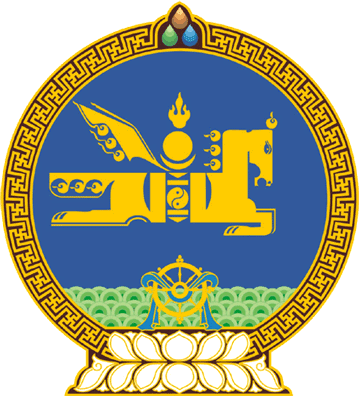 МОНГОЛ УЛСЫН ИХ ХУРЛЫНТОГТООЛ2019 оны 12 сарын 05 өдөр     		            Дугаар 99                     Төрийн ордон, Улаанбаатар хотХуулийн төсөл буцаах тухай	Монгол Улсын Их Хурлын чуулганы хуралдааны дэгийн тухай хуулийн 19 дүгээр зүйлийн 19.3.7 дахь заалтыг үндэслэн Монгол Улсын Их Хурлаас ТОГТООХ нь:1.Монгол Улсын Их Хурлын гишүүн С.Эрдэнээс 2019 оны 04 дүгээр сарын 10-ны өдөр Улсын Их Хуралд өргөн мэдүүлсэн Орон сууц, гэр хорооллын дундын өмчлөлийн эд хөрөнгийн болон сууц өмчлөгчдийн холбооны эрх зүйн байдлын тухай хуулийн төсөл, Сууц өмчлөгчдийн холбооны эрх зүйн байдал, нийтийн зориулалттай орон сууцны байшингийн дундын өмчлөлийн эд хөрөнгийн тухай хууль хүчингүй болсонд тооцох тухай хуулийн төслүүдийн үзэл баримтлалыг санал хураалтад оролцсон гишүүдийн олонх дэмжээгүй тул хуулийн төслүүдийг хууль санаачлагчид буцаасугай.	МОНГОЛ УЛСЫН 	ИХ ХУРЛЫН ДАРГА 				Г.ЗАНДАНШАТАР 